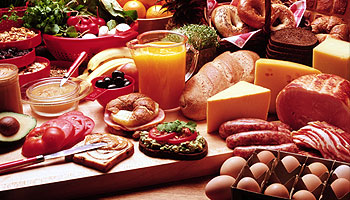 Essen und Trinken in DeutschlandTRANSCRIPTIn Deutschland gibt es, wie in vielen anderen Ländern auch, regionale Unterschiede bezüglich traditioneller Speisen und Getränke. Ein Unterschied zu England ist, dass die Hauptmahlzeit das Mittagessen ist, das man zwischen 12 und 14 Uhr isst. Zum Abendessen gibt es normalerweise nur belegte Brote oder Brötchen. Da es in Deutschland viele Bäckereien gibt, findet man eine große Auswahl unterschiedlicher frischer Brote und Brötchen, die man täglich frisch kaufen kann. Gerne werden diese auch bereits zum Frühstück gegessen, oft mit Käse, Marmelade, Wurst oder einfach nur als Butterbrot.So unterschiedlich die Landschaft Deutschlands ist, so gibt es auch regionale kulinarische Besonderheiten, wobei Schweinefleisch das am meisten konsumierte Fleisch darstellt. Jeder kennt dabei, oder hat schon einmal davon gehört, die deutsche Bratwurst und das Sauerkraut. Ich komme aus Thüringen, das in der Mitte von Deutschland liegt, wo es eine regionale Spezialität gibt, die Klöße heißt. Sie bestehen aus Kartoffeln und haben eine runde Form und sind eines meiner Lieblingsessen, serviert mit Rotkraut und Fleisch wie z.B. Hirsch oder Kaninchen.Deutschland ist weltweit berühmt für seine Biere, welche sehr häufig nach Feierabend oder am Wochenende getrunken werden. Besonders Bayern ist hier hervorzuheben. Insgesamt bietet Deutschland eine große Auswahl vielfältiger Gerichte, welche man ausprobieren sollte wenn man es besucht, denn es ist bestimmt für jeden etwas dabei.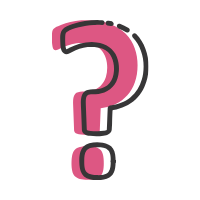 Essen und Trinken in DeutschlandÜBUNGEN1. Hör mal zu und beantworte die Fragen auf Deutsch:1. Um wieviel Uhr gibt es Mittagessen in Deutschland?2. Was findet man in Bäckereien?3. Was isst man oft zu Frühstück?4. Was sind die Spezialitäten in Deutschland?5. Was kann man in Deutschland trinken?2. Wie sagt man die folgenden Wörter/ Sätze auf Deutsch?1. Dishes2. Drinks3. Rabbit4. All together / overall3. Hör noch einmal zu und schreib jedes Wort auf, das mit ,B‘ beginnt4.  Lest euch gegenseitig den Text noch einmal vor5. Beantworte die Frage auf Deutsch mit 90-150 Wörtern

Beschreib was du gern isst und warum